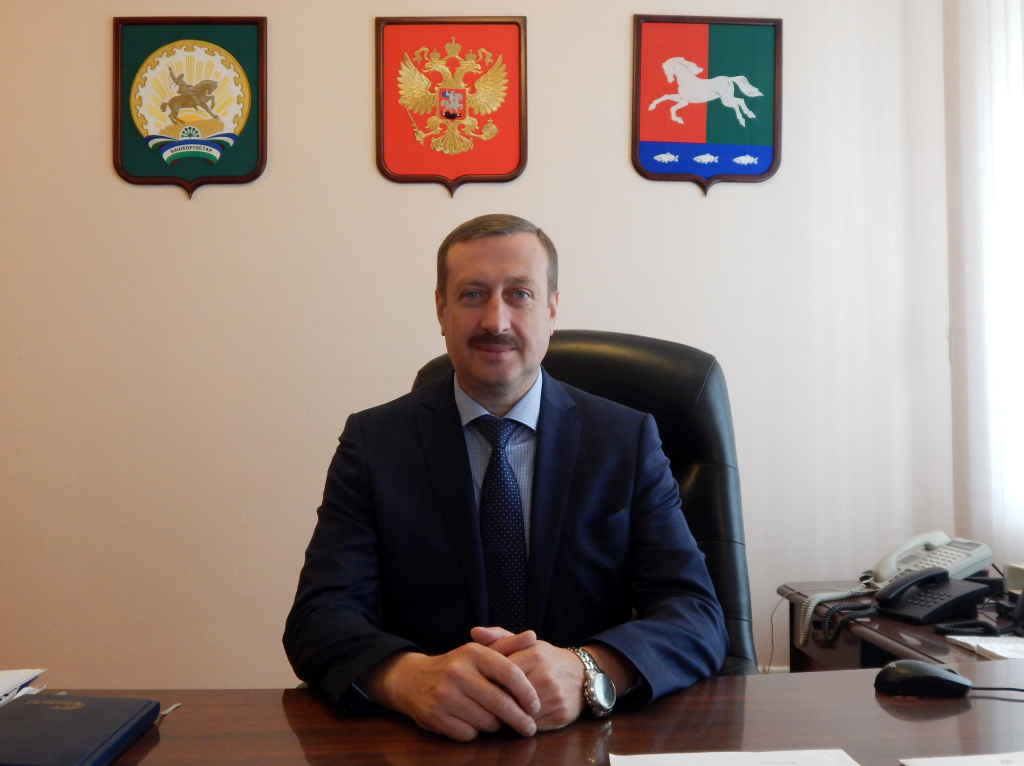 11 декабря 2019 года в здании администрации Ольховского сельсовета глава администрации Уфимского района Вилорий Петрович Угаров проведет выездной прием граждан. Начало в 17.00.В соответствии с п. 2 статьи 13 ФЗ №59 от 02.05.2006 «О порядке рассмотрения обращений граждан Российской Федерации» при себе необходимо иметь документ, удостоверяющий личность.Предварительная запись  граждан, желающих прийти на прием к главе администрации Уфимского района, по телефону +7 (347) 270-84-28+7 (347) 270-85-32